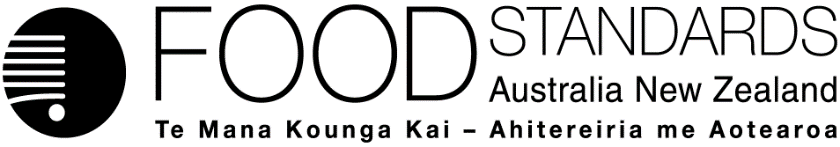 3 August 2021165-21Administrative Assessment Report –Application A12332′-FL from new GM source for infant formulaApplication detailsDecision Additional mattersChargesAssessment against FSANZ Act 1991 requirementsConsultation & assessment timeframeDate received:  18 June 2021Date due for completion of administrative assessment: 9 July 2021Date completed:  5 July 2021Date received:  18 June 2021Date due for completion of administrative assessment: 9 July 2021Date completed:  5 July 2021Date received:  18 June 2021Date due for completion of administrative assessment: 9 July 2021Date completed:  5 July 2021Applicant:  FrieslandCampina IngredientsApplicant:  FrieslandCampina IngredientsPotentially affected standard:Schedule 26Schedule 3Brief description of Application:To permit 2′-fucosyllactose (2′-FL), produced by genetically modified Escherichia coli K-12, in infant formula products.Brief description of Application:To permit 2′-fucosyllactose (2′-FL), produced by genetically modified Escherichia coli K-12, in infant formula products.Potentially affected standard:Schedule 26Schedule 3Procedure:  General 2	Estimated total variable hours: 380 hoursReasons why:Will involve: an assessment of the risk to safety of average complexity; and an assessment of risk management measures of average complexity;Estimated start date: early August 2021Application acceptedDate:  9 July 2021If fees for ECCB are not received, date of rejection: 7 August 2021Has the Applicant sought special consideration e.g. novel food exclusivity, two separate applications which need to be progressed together?YesDetails: The applicant has requested a period of exclusivityDoes FSANZ consider that the application confers an exclusive capturable commercial benefit (ECCB) on the Applicant?YesReason:Applicant has requested exclusivity for their branded product Aequival® 2'-FLDue date for fees:  6 August 2021Subsection 26(2) (a) Does the Application relate to a matter that may be developed as a food regulatory measure, or that warrants a variation of a food regulatory measure?Yes(b) Is the Application so similar to a previous application or proposal for the development or variation of a food regulatory measure that it should not be accepted?No(c) Are there any other matters relevant to the decision whether to accept or reject the application?NoDoes the application meet each of the following criteria required by subsection 22(2)?The application is in writing YesThe application is in the form specified in guideline 3.1.1 of the Application HandbookYes(c)  Did the Applicant identify the Procedure that, in their view, applies to the consideration of this Application?YesIndicate which Procedure:GeneralOther Comments or Relevant Matters:NilProposed length of public consultation periods:  6 weeksProposed timeframe for assessment‘Early Bird Notification’ due: 13 August 2021 General Procedure:Commence assessment (clock start)	early-August 2021Completion of assessment & preparation of draft food reg measure	late-October 2021Public comment	early-November to mid-December 2021Board to complete approval	late-April 2022Notification to Forum	late April 2022Anticipated gazettal if no review requested	late-June to early-July 2022